VENIZETTE VE920 ПЕРЧАТКИ ЛАТЕКСНЫЕ НА ТРИКОТАЖНОЙ ОСНОВЕ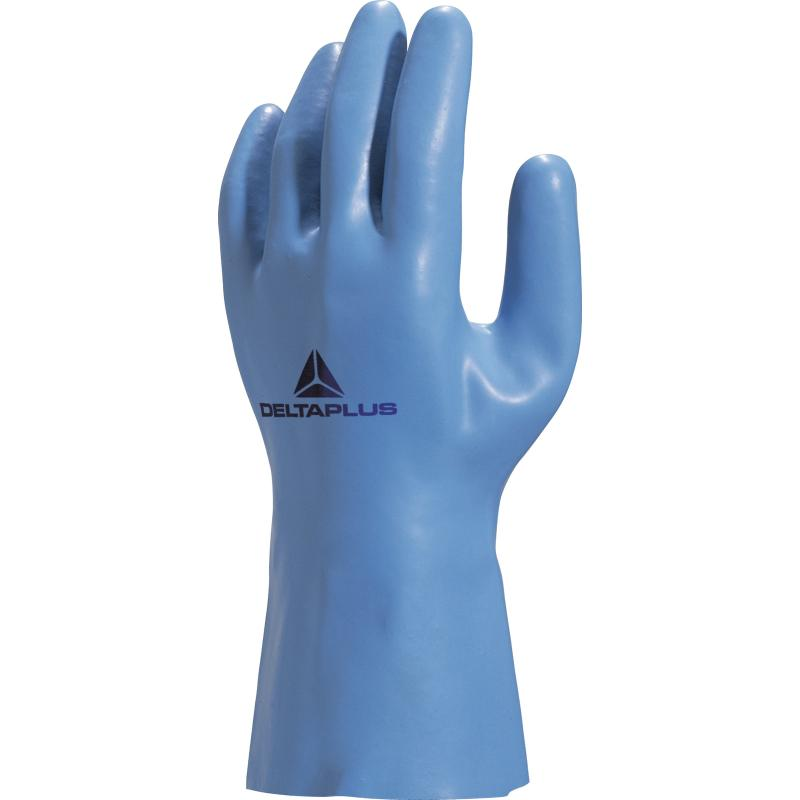 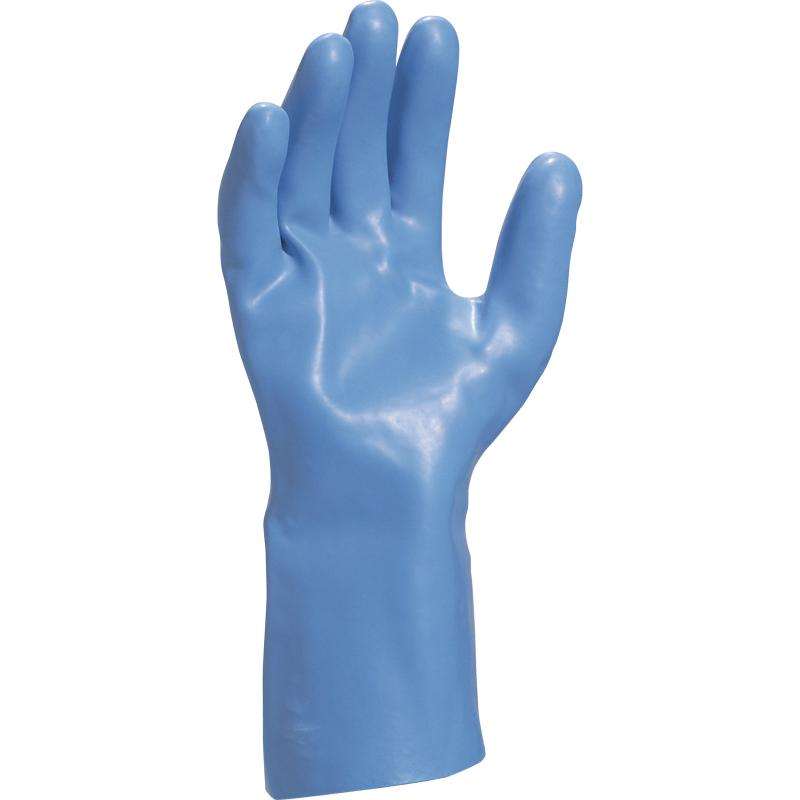 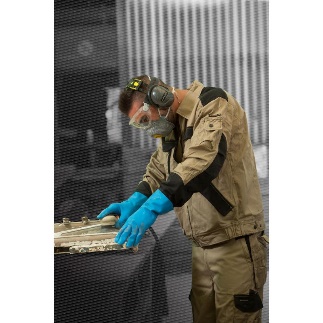 Цвет: синийРазмер: 7/8, 8/9, 9/10СПЕЦИФИКАЦИЯПерчатки латексные на хлопчатобумажной трикотажной основе «джерси». Длина – 30 см. Толщина: 1,25 мм. Перчатки водонепроницаемые и воздухонепроницаемые. Высокая устойчивость к истиранию.Основа: 100% хлопчатобумажная трикотажная основа «джерси»Покрытие: 100% натуральный латекс                  Технические характеристики EN388: 4 1 2 1 Устойчивость к истиранию – 4 (максимальная)Устойчивость к порезам – 1 Устойчивость к разрывам – 2Устойчивость к проколам – 1ОСНОВНЫЕ ПРЕИМУЩЕСТВА ТОВАРА ДЛЯ ПОЛЬЗОВАТЕЛЯ                                                                      Покрытие из латекса - отличная устойчивость к истиранию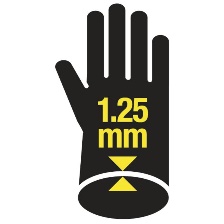 Водонепроницаемость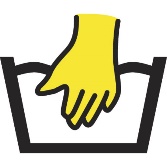 Устойчивость к воздействию контактного тепла до +100°C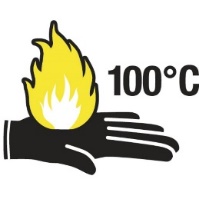 Трикотажная подкладка – повышенный комфорт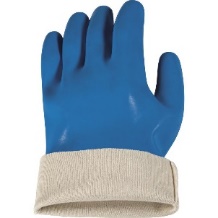 